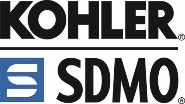 SDMO – Stromerzeuger  -  Technische Schulungen - Plan 2017SDMO – Stromerzeuger  -  Technische Schulungen - Plan 2017SDMO – Stromerzeuger  -  Technische Schulungen - Plan 2017SDMO – Stromerzeuger  -  Technische Schulungen - Plan 2017Bei Interesse bitte Anmeldung an SDMO GmbH sdmo.leipzig@sdmo.deBei Interesse bitte Anmeldung an SDMO GmbH sdmo.leipzig@sdmo.deBei Interesse bitte Anmeldung an SDMO GmbH sdmo.leipzig@sdmo.deBei Interesse bitte Anmeldung an SDMO GmbH sdmo.leipzig@sdmo.deBei Interesse bitte Anmeldung an SDMO GmbH sdmo.leipzig@sdmo.deSchulungstermine(max. Teilnehmerzahl: 8)SchulungsthemaSchulungsinhalteVeranstaltungsortSchulungsdauer18.05.2017Rental RB 01Generelle Präsentation Rental Compact AggregateGrundlagen Motor +Grundlagen GeneratorGrundlagen Steuerung APM303SDMO GmbHAm Funkturm 866482 Zweibrücken1 Tag23.05.2017APM 303 Level 1Allgemeine Präsentation APM303Anschlüsse APM303Schaltplan APM303Parametrierung mittels APM303Praktische ÜbungenSDMO GmbHAm Funkturm 866482 Zweibrücken1 Tag22.06.2017Rental RB 01Generelle Präsentation Rental Compact AggregateGrundlagen Motor +Grundlagen GeneratorGrundlagen Steuerung APM303SDMO GmbHAm Funkturm 866482 Zweibrücken1 Tag12.09.2017APM 303 Level 1Allgemeine Präsentation APM303Anschlüsse APM303Schaltplan APM303Parametrierung mittels APM303Praktische ÜbungenSDMO GmbHAm Funkturm 866482 Zweibrücken1 Tag19.10.2017Rental RB 01Generelle Präsentation Rental Compact AggregateGrundlagen Motor +Grundlagen GeneratorGrundlagen Steuerung APM303SDMO GmbHAm Funkturm 866482 Zweibrücken1 Tag28.11.2017Residential GasProduktvorstellungUmgang mit Gasförmigen StoffenAuslegung von Vorrat oder Dimensionierung von LeitungenFunktionsweise ATS – Umschaltung Netz/GeneratorBeispiele aus der PraxisÜbung am Gerät mit Fehlersuche und Praxis InbetriebnahmeSDMO GmbHAm Funkturm 866482 Zweibrücken1 Tag